Day  Centre volunteer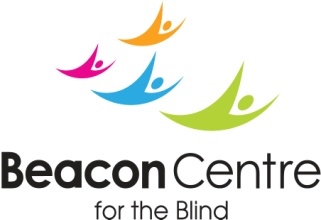 Responsible to:	Jackie Tromans (Centre Manager)Hours available:	10am – 3pm, Tuesdays and Thursdays Purpose: 	To assist the staff team in delivering a varied programme of social and   leisure activities in small groups and on a one to one basis.Summary of DutiesMeeting and greeting clients and providing support and assistance into Beacon CentreMaking refreshmentsGuiding clients around the centreHelping to set up and clear away activitiesAssisting to deliver social activities –craft, quiz’s, exercise, socials, music ect while encouraging clients to socialiseProviding support to visually impaired clients, including those with limited mobility, and wheelchair users.Providing support to people with limited communication skills to enable their participation in individual and small group activitiesAssisting with fire evacuation if necessaryThe RoleThe purpose of this role is to provide assistance to staff, to help support the visually impaired people who visit the day centreGood communication skills and an outgoing and friendly approachable manner are essential, as are reliability and a commitment to confidentialityGain experience of working with visually impaired peopleAn opportunity to meet new peopleAbility/willingness to understand the issues faced by Individuals living with sight lossTo be non-judgemental and have the ability to treat people with respectA DBS disclosure is required for this role